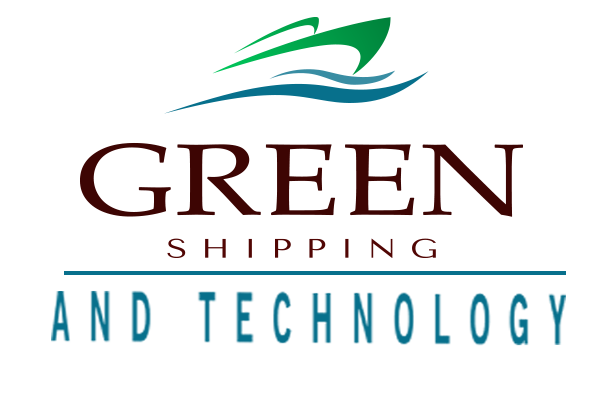 REGISTRATION FORM – GIE No 182Responsible person’s information:Package Includes30 Minute Public Presentation/Speaker slot2 Delegates Access to All PlatformsScanned Business CardsB2B Meetings2 tickets to Gala Dinner.Organization name The person authorized to sign the contract (Name, Surname, position)AddressPhoneExecutive contact (Name, Surname, position)VATWebpageSpeaker Topic/ Presentation TopicParticipation format: Speaker/Public PresentationParticipation format: Speaker/Public PresentationParticipation format: Speaker/Public PresentationParticipation format: Speaker/Public PresentationParticipation format: Speaker/Public Presentation№Name, SurnamePositionPhone, e-mailPrice1. 5200 EUR2. 5200 EUR